Relations entre l'UE et l'Amérique latine
et les CaraïbesIl n'existe aucun document qui encadre le dialogue politique de l'UE avec la région de l'Amérique latine et des Caraïbes (ALC). Les relations entre l'UE et l'ALC ont évolué à la lumière des changements politiques et des développements dans les intérêts des deux régions. Il est intéressant de remarquer que l'ALC n'avait aucun organe structuré jusqu'à la création de la la Communauté des États d'Amérique latine et des Caraïbes (CALC). Elle a été lancée en 2010, comme mécanisme régional pour le dialogue et la coopération politique, impliquant 33 pays d'Amérique latine et des Caraïbes (ALC). Les relations entre l'UE et l'ALC se sont développées pendant la période des sommets de haut niveau et ont été initiées en 1999, après le sommet de Rio. La déclaration politique du sommet engageait à établir une association stratégique bi-régionale. Ceci ne fut cependant jamais institutionnalisé, bien que l'engagement soit renouvelé tous les deux ans.Les priorités des relations
bi-régionalesLe Sommet UE-CALC est une rencontre bisannuelle des Chefs d'état et de gouvernement d'Amérique latine, des Caraïbes et de l'Union européenne. Le Sommet est un évènement politique et intergouvernemental important car les représentants de l'ALC et de l'UE échangent sur les défis majeurs des deux régions afin d'approfondir leurs relations. A la fin des sommets, l'UE et la CALC émettent une déclaration politique conjointe accompagnée d'un plan d'action, un instrument qui encadre certaines thématiques prioritaires communes et les traduit en actions concrètes. Toutefois, les dispositions de ces plans d'action sont souvent d'ordre général et ne prévoient pas nécessairement le soutien technique ou financier des États de l'UE ou de l'ALC.  Quel rôle pour la société civile ? Les deux parties affirment l'importance de la participation de la société civile. Il n'existe toutefois aucun mécanisme concret et existant dans le dialogue bi-régional qui garantit cette participation de la société civile. En dépit de cette absence de mécanisme, les organisations de la société civile suivent les discussions et organisent des actions pendant les préparatifs menant aux sommets. Une série d'évènements préparatoires organisés par des syndicats, le Comité économique et social européen, des plateformes d'entreprises, le milieu universitaire, les mouvements de jeunesse et des ONG ont lieu en amont ou en parallèle des sommets.  Le financement pour l'Amérique latine Dans la lignée du « Programme pour le changement », l'UE a décidé de faire de son soutien aux pays les plus pauvres du monde et ceux connaissant des conflits une priorité. L'UE considère aujourd'hui les pays d'Amérique latine comme des pays à revenus intermédiaires et à revenus intermédiaires/supérieurs.Une conséquence immédiate de cette situation est la diminution de la coopération bilatérale de l'UE avec certains pays et, par conséquent, le budget pour la période 2014-2020 a diminué en termes relatifs (selon la propre analyse de l'UE). Ces pays sont les suivants : Costa Rica, Mexique, Panama, Venezuela, Brésil, Chili, Argentine et Uruguay. L'UE considère également que certains pays sont en passe d'être « promus » dans la catégorie des pays à développement intermédiaire ou intermédiaire / élevé. Par conséquent, la coopération bilatérale avec la Colombie, le Pérou et l'Équateur sera prolongée jusqu'en 2017, date à laquelle ils seront officiellement « promus ».La coopération au développement de l'UE avec l'Amérique latine relève de l'Instrument de financement de la coopération au développement (ICD) qui inclut la coopération régionale et thématique. Une baisse de la coopération régionale et bilatérale entre l'UE et l'Amérique latine a été observée. Au cours de la période 2007-2013, 16% du budget total de l'UE en matière de coopération ont été dépensés sur cette coopération, alors que ce chiffre est actuellement de l'ordre de 13%. 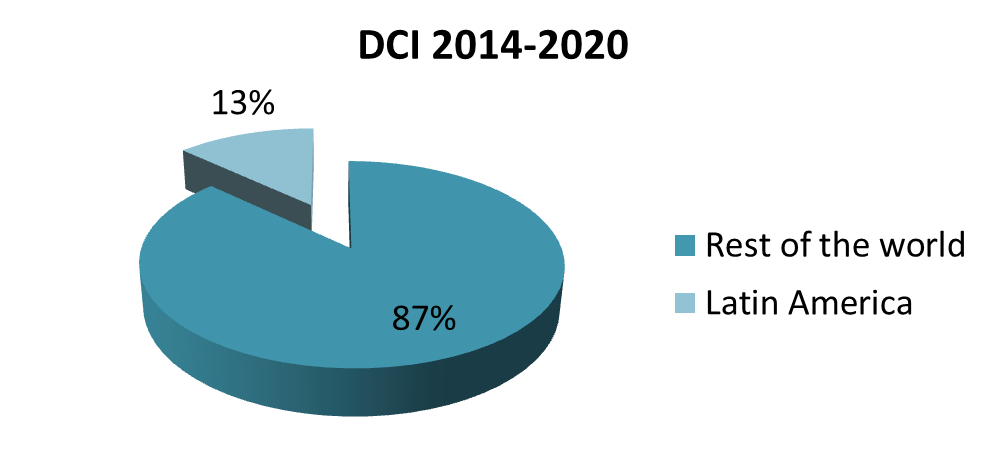 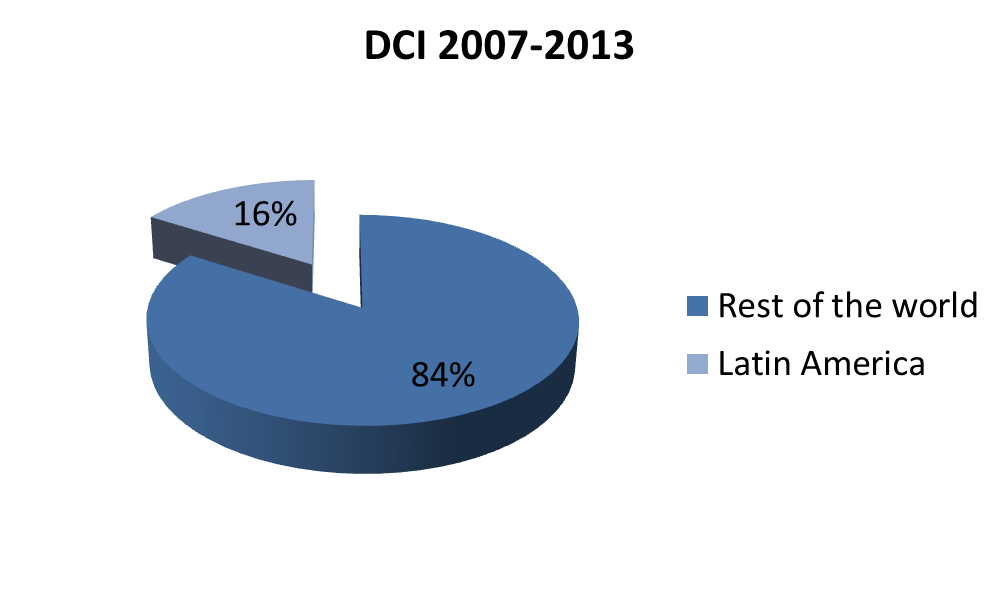 Les priorités de l'UE en matière de coopération au développement avec l'Amérique latineEn termes de secteurs prioritaires pour la coopération entre l'UE et l'Amérique latine, l'apparition de nouvelles priorités de financement ont été observées au cours de la période récente, mettant l'accent en particulier sur la « croissance inclusive ». Dans le cas de l'Amérique centrale, l'UE a inclus la lutte contre le changement climatique comme priorité. Le soutien aux politiques régionales et propositions existantes pour les pays d'Amérique centrale sont les mêmes qu'au cours de la période précédente. Les niveaux de financement sont identiques à ceux de la période précédente.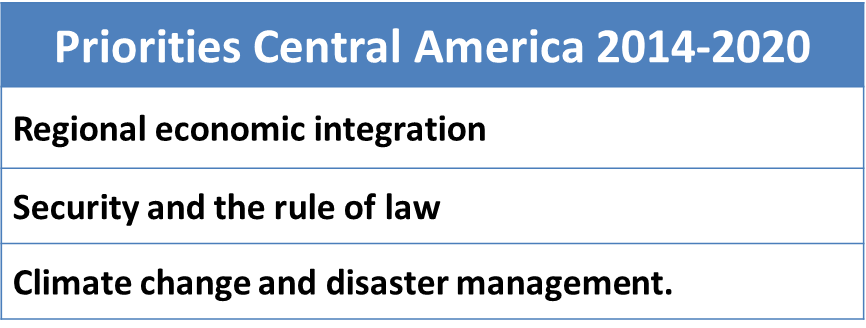 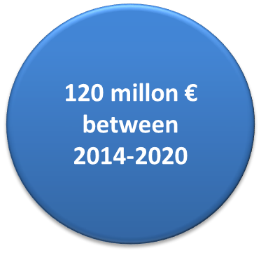 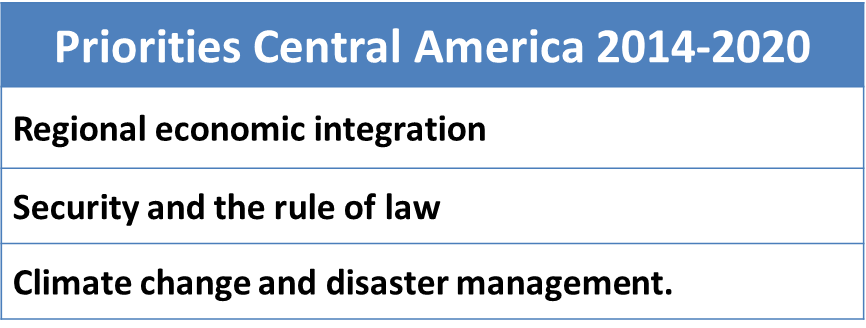 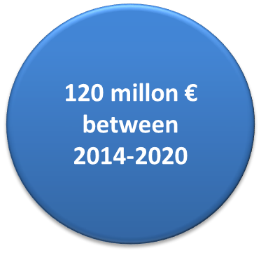 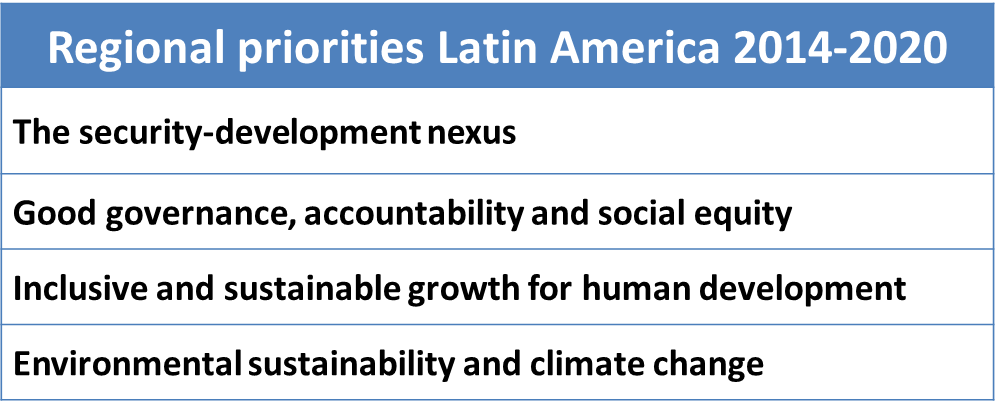 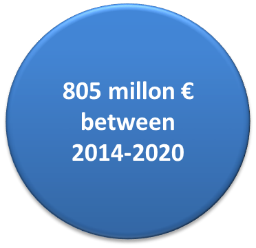 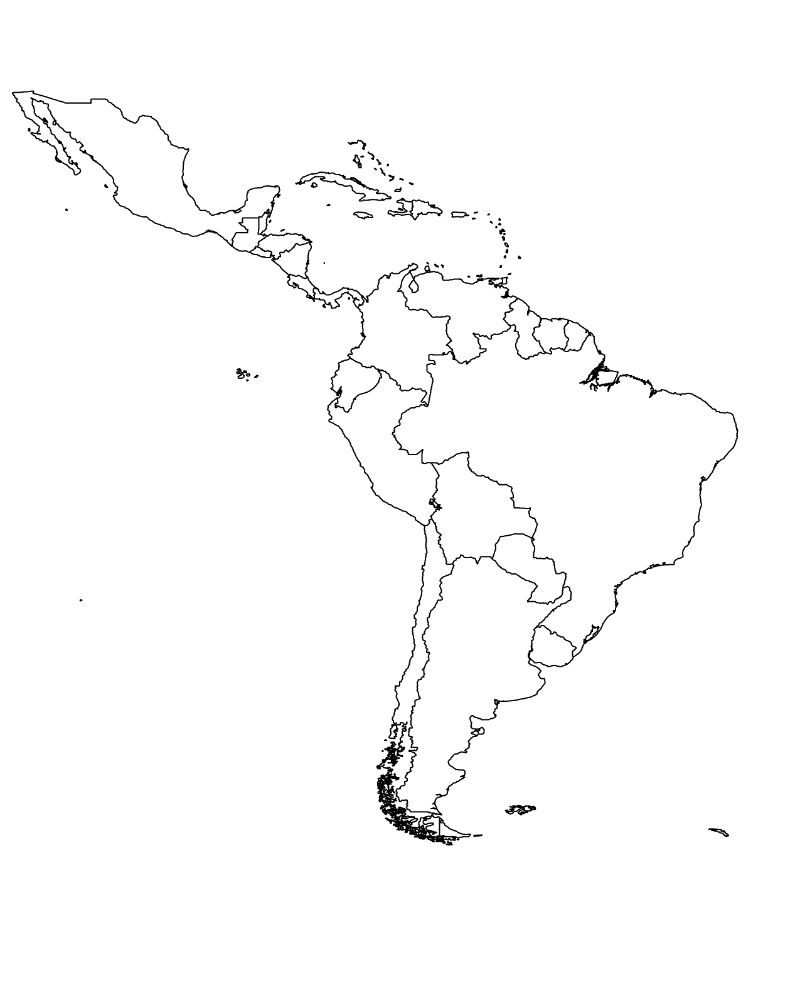 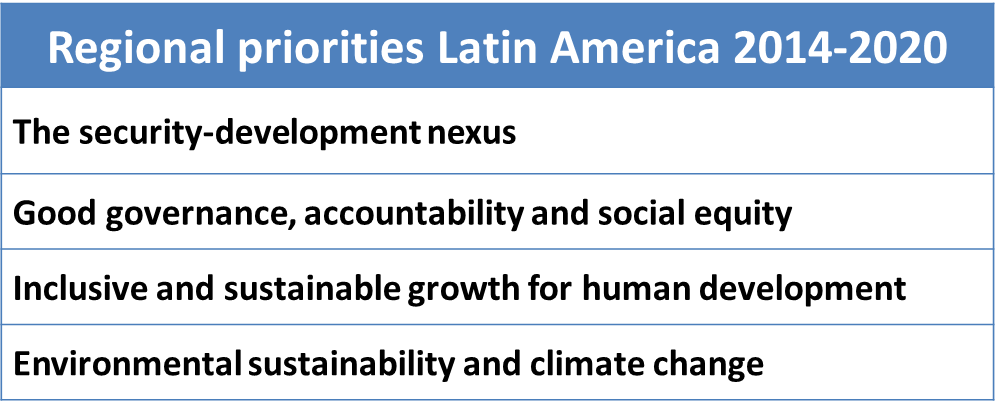 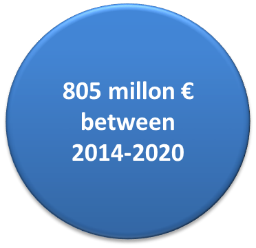 Sources des informations :- Sur les relations entre l'UE et l'Amérique latine et les Caraïbes :  http://www.eeas.europa.eu/lac/index_en.htm -  Programme régional indicatif pluriannuel pour l'Amérique latine de l'UE 2014-2020 : https://ec.europa.eu/europeaid/sites/devco/files/dci-multindicativeprogramme-latinamerica-07082014_en.pdf 